Муниципальное бюджетное дошкольное образовательное учреждение детский сад комбинированного вида № 104 «Звоночек» г. Волжский Волгоградской областиКонкурс «Папа, мама, я – спортивная семья»Цель: Пропаганда здорового образа жизни, приобщение семьи к физкультуре и спорту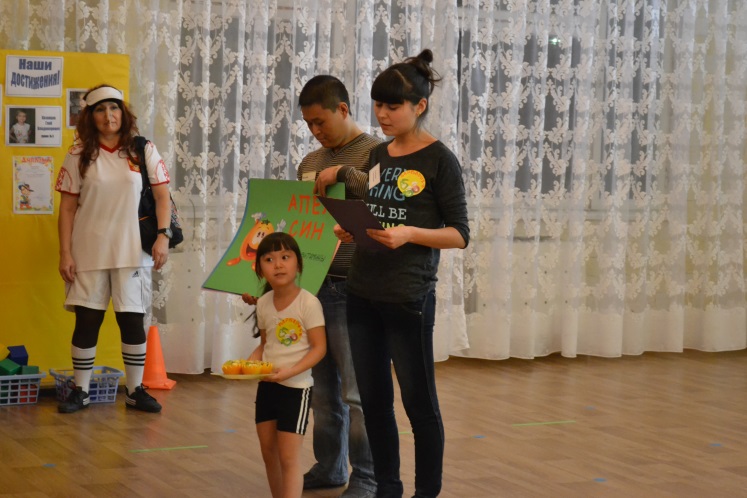 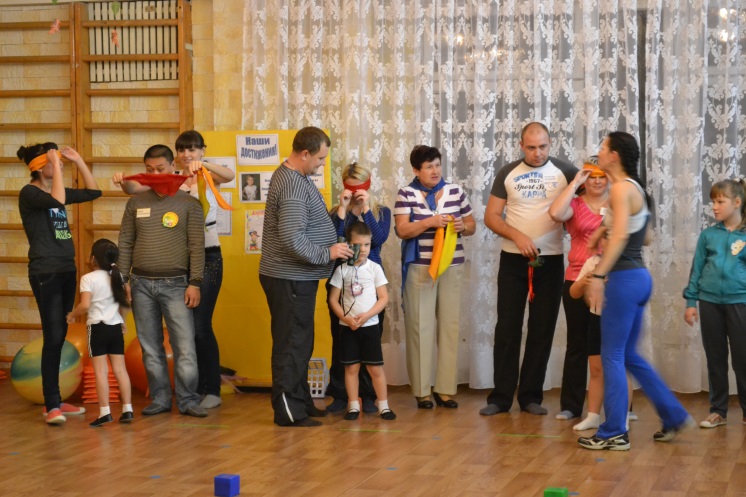 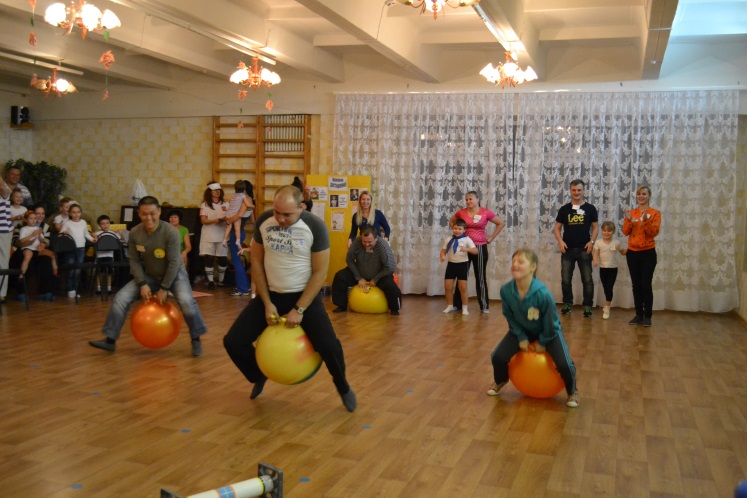 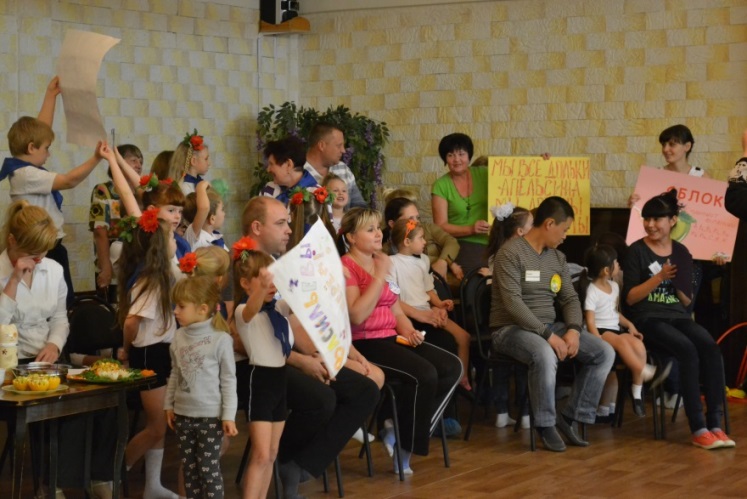 Волжский, 2014 г.